Lenguaje CEl lenguaje C, fue diseñado por Dennies Ritchie en 1970, en los laboratorios Bell de Estados Unidos.Este lenguaje presenta varias características, entre las cuales están:Lenguaje de programación de propósitos generalesPermite la Programación EstructuradaAbundancia de Operadores y Tipos de DatosNo está asociado a ningún sistema operativo ni a ninguna máquinaPopular y EficazPermite el desarrollo de Sistemas Operativos y programas de aplicaciónPortabilidadExisten las librerías en las bibliotecastiene sólo 32 palabras reservadas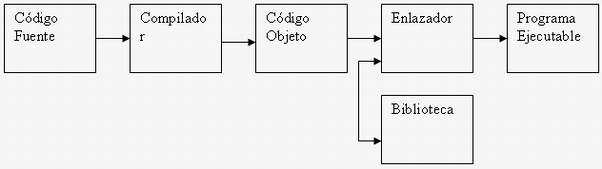 *bibliotecas: es el archivo que contiene código objeto de una colección de rutinas o funciones que realizan tareas determinadas y se pueden utilizar en los programas.*Enlazador: Programa que convierte las funciones de la biblioteca estándar de C, con el código que ha traducido el compilador .Estructura de Un programa en CYa estamos apunto de entrar a lo más interesante, a la programación en sí; pero es necesario, primero; mencionar algunos de los errores típicos al programar, para que el lector sepa como identificarlos y así los pueda corregir.ERROR DE SINTAXIS: Estos errores son producidos, cuando se hace mal uso de las reglas del lenguaje de programación, y se violan las normas de sintaxis, de ese lenguaje (en nuestro caso C); estos errores son fáciles de detectar por que generalmente es el compilador, que los identifica (Y hasta muestra la línea donde se encuentra dicho error, pero eso depende de la versión del compilador que estemos usando). En este curso he usado Turbo C, en su versión 2 y 3.ERRORES DE EJECUCIÓN: Estos errores se producen , cuando le indicamos a la computadora, realizar una determinada acción, y esta la comprende, pero no puede ejecutarla. Por ejemplo, indicarle a la computadora una división entre cero, sumar dos variables a las cuales no se les ha signado valor alguno, etc.ERRORES DE LÓGICA: Muchas veces, cuando estamos programando, el compilador no nos indica errores de sintaxis, ni de lógica; pero el resultado de nuestro programa, esta fuera del rango esperado, esto es producto de un error de lógica en el código de nuestro programa. Este tipo de errores son muy difíciles de identificar y por supuesto de corregir, ya que generalmente hay que revisar línea por línea de nuestro programa. Ejemplo: El sueldo negativo de un empleado, etc.La estructura de un programa en C, consta de algunas partes esenciales: las cuales son uno o más módulos llamadas funciones, siendo main() la primera función que es llamada cuando empieza la ejecución del programa .Cada función debe contener :>Directivas de pre-procesador (instrucciones que se le dan al compilador#include antes de compilar)#defineejemplo:#include <stdio.h>Lo que se le esta indicando, es que de las librerías, "Incluya" en nuestro programa la directiva stdio.h, la cual contiene las funciones de entrada y salida de datos (standar input output, en inglés). Si necesitamos las funciones matemáticas, debemos especificarlo con la declaratoria:#include <math.h>Si necesitamos las funciones de cadenas:#inlcude <stlib.h>Es necesario aclarar que esto se hace al inicio del programa, y las declaratorias deben llevar el símbolo de numeral (#) seguido de la sentencia "include", y entre signos de mayor y menor que (<>) el nombre de la directiva.>Declaraciones Globalespueden ser:*Prototipos de Funciones: También llamadas declaraciones de funciones, lo cual se tratará más adelante*Declaraciones de Variablescabe destacar, que esto se hace seguido de los #include y los #define.>Función Principal main()Esta es la función principal de nuestro programa, su cuerpo, por ello NUNCA debe faltar, ya que en ella van contenidas todas las instrucciones de nuestro programa.main(){declaraciones locales /*Comentarios */sentencias}la función main() va al inicio, luego abrimos llaves y dentro de ellas van las declaraciones de variables, las sentencias de lectura, cálculos, asignaciones e impresiones, y con la última llave ( } ), le indicamos el final del programa.Ejemplo 1.1Programa que a partir del radio, calcula el área de un circulo#include <stdio.h>#include <conio.h>main(){float radio, area;printf("Radio=\n");scanf("%f", &radio);area=3.14159*radio*radio;printf("El Area es %f\n\n", area);getch();return 0;}Explicación:Le indicamos al compilador, que usaremos las bibliotecas <stdio.h> y <conio.h>, ¿por qué <conio.h>?, por que esta biblioteca, contiene las funciones getche(), getch(), etc, y de una de ellas hacemos uso en este pequeño ejemplo.Luego, le indicamos a nuestro programa el incio de nuestro programa (función main() ).Declaramos, como valores reales, las variables radio y area (de esto se hablará más adelante). Luego, con la instrucción printf(), mostramos en pantalla el mensaje (Radio=) y scanf se encarga de leer el valor digitado por el usuario. Posteriormente area, es igual al la multiplicación de pi (3.14159), el radio al cuadrado. Se muestra en pantalla ese resultado, luego el programa espera que se presiones cualquier tecla (getch() ) y no retorna ningún valor (return 0).Sintaxis de Algunos Elementos de Un Programa en Ccomo su nombre lo indica, estos son los nombres, con los que identificamos las variables, constantes, funciones, vectores, etc, de nuestro programa. Para ello debemos tener presente algunas reglas:>pueden tener de 1 hasta un máximo de 31 caracteres>Debe de iniciar con una letra o subrayadoEjemplo:(Correctos)c2_c2( Incorrectos)2c2 c>No es lo mismo una minúscula que una mayúscula, ya que c distingue de entre ellas. Ejemplo: BETA ¹ Beta ¹ beta ¹ BeTa>No son válidos los identificadores de palabras reservadas. En un inicio hablamos que c posee 32 palabras reservadas, entre ellas están:float char whileint else returnEstas palabras no pueden ser utilizadas para identificar variables, constantes, funciones etcidentificadores:En todo programa que estemos diseñando en C (o en cualquier otro lenguaje de programación); es necesario insertar ciertos comentarios en el código, para que en posteriores modificaciones y cuando se realice el mantenimiento, podamos recordar cosas importantes ya que, en los comentarios, podemos incluir aspectos importantes del programas, explicaciones del funcionamiento de las sentencias, etc.El formato de los comentarios en C, es el siguiente:/*este es un comentario en C *//*Podemos colocar mucha información importantede nuestro Programa */ComentariosPermite que, el pre-procesador, incluya funciones proporcionadas por el fabricante, a nuestro programa. Ejemplo:#include <stdio.h> /* le decimos al compilador que incluya la libreríastdio.h */La Directiva #includepermite definir constantes simbólicas. Pero hasta ahora ha sido poco lo que hemos hablado acerca de las constantes, es por ello que en aprovechando, este especio; dedicaré unas cuantas líneas para aclarar ello.Las variables pueden cambiar de valor, durante la ejecución del programa, por eso es que se llaman variables. Y las constantes como su nombre lo indica, son valores que permanecen constantes durante toda la ejecución del programa, un ejemplo de ello, es el valor de p (pi) que equivale a 3.14159....En C existen diferentes tipos de variables, entre ellas tenemos:1. Constates Numéricas:Son valores numéricos, enteros o de reales (de punto flotante). Se permiten también constantes octales y hexadecimales.2. Constantes Simbólicas:las constantes simbólicas tiene un nombre (identificador), y en esto se parecen las variables. Sin embargo, no pueden cambiar de valor a lo largo de la ejecución del programa. En C, se pueden definir mediante el preprocesador.(Tomado del Manual "Aprenda Lenguaje ANSI C como si estuviera en Primero" Escuela superior de Ingenieros Industriales. Universidad de Navarra. Febrero de 1998).Ejemplo:#define N 100#define PI 3.1416#define B 45Esta directiva (#define) va, inmediatamente después de los #include. Se escribe la directiva, se deja un espacio y se escribe el identificador de la constante, otro espacio y su valor.la directiva #define/ ! % ^ & * () - + {} [] \ ; : <> ¿ .Signos de Puntuación y de SeparaciónAl momento de programar en C, esta es una regla de oro, y la causa por la cual nuestro programa puede darnos muchos errores de sintaxis, cuando se omite, al final de cada sentencia un punto y coma (;). Ya que con ello le indicamos al compilador que ha finalizado una sentencia.NOTA: el lector no debe confundirse, las directivas: #include, #define. Main(), no llevan punto y coma, por que no son sentencias.Recordemos el ejemplo 1.1, y vea que al final de cada sentencia lleva su correspondiente punto y coma:#include <stdio.h>#include <conio.h>main(){float radio, area;printf("Radio=\n");scanf("%f", &radio);area=3.14159*radio*radio;printf("El Area es %f\n\n", area);getch();return 0;}Todas las Instrucciones o sentencias del programa terminan con un punto y coma (;)Esta consideración toma mayor auge, cuando veamos las instrucciones anidadas en condiciones, ciclos, etc.Ejemplo:{...printf("Hola\n\b");...}Todo Bloque de Instrucciones debe ir entre llavesEn una línea se pueden escribir más de una instrucción separada por un punto y comaEsto es posibles, por que con el punto y coma, le estamos indicando al compilador el fin de una sentencia o instrucción.Ejemplo:b = c + d; d = 2*k;Tipos de Datos en CUn tipo de dato, se define como un conjunto de valores que puede tener una variables, junto con ciertas operaciones que se pueden realizar con ellas.*TIPOS DE DATOS PREDEFINIDOSDeclaración de VariablesUna Variable, como su nombre lo indica, es capaz de almacenar diferentes valores durante la ejecución del programa, su valor varía. Es un lugar en la memoria el cual, posee un nombre (identificador), y un valor asociado.La declaración de variables en C, se hace en minúsculas.Formato:Tipo_de_dato nombre_de_la_variable;Ejemplos:*Declare una variable de tipo entero y otra de tipo real, una con el nombre de "x" y otra con el identificador "y":int x;float y;*Declare una variable de tipo entero llamada moon, e inicialícela con un valor de 20int x = 20;*Declare una variable de tipo real, llamada Pi, e inicialícela con una valor de 3.1415float pi=3.1415;*Declare una variable de tipo caracrter y asígnele el valor de "M"char car = ’M’;*Declare una variable llamada nombre, que contenga su nombre:char nombre[7]="Manuel";Explicación:En el apartado anterior, se explicó, que C, no tiene el tipo de dato llamado string, o mejor conocido como cadenas de texto, pero nosotros podemos hacer uso de ellas, por medio de un arreglo, (de lo cual hablaremos con más detalle, posteriormente); pero para declarar este tipo de datos colocamos el tipo de datos, es decir la palabra reservada char luego el nombre, e inmediatamente abrimos, entre corchetes, va el número de letras, que contendrá dicha variable. Es muy importante que al momento de declarar el tamaño, sea un número mayor, al verdadero número de letras; por ejemplo, la palabra "Manuel", solo tiene 6 letras, pero debemos declararlo para 7 letras ¿Por qué?.Veámoslo gráficamente, en la memoria, C crea un variable llammada nombre y esta posee la palabra Manuel, así: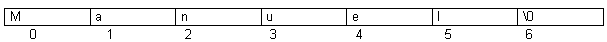 en realidad, hay 7 espacios, pero la cuanta llega hasta 6, por que c, toma la primera posición como la posición cero, y para indicar el final de la cadena lo hace con un espacio en blanco.Declaración de ConstantesLas constantes, como su nombre lo indica, son valores que se mantiene invariables durante la ejecución del programa.Su formato es el siguiente:const tipo_de_dato nombre= valor;donde const, es una palabra reservada, para indicarle al compilador que se esta declarando una constante.Ejemplo:const int dia=7;const float pi=3.14159;const char caracter= ‘m’;const char fecha[]="25 de diciembre";Caso Especial Constantes SimbólicasLas constantes simbólicas, se declaran mediante la directiva #define, como se explicó anteriormente. Funcionan de la siguiente manera, cuando C, encuentra el símbolo que representa a la constante, lo sustituye por su respectivo valor.Ejemplo:#define N 150#define PI 3.1416#define P 50Entrada y Salida Por ConsolaEntrada y Salida por consola: se refiere a las operaciones que se producen en el teclado y en la pantalla de la computadora. En C no hay palabras claves para realizar las acciones de Entrada/Salida, estas se hacen mediante el uso de las funciones de la biblioteca estándar (stadio.h).Para utilizar las funciones de E / S debemos incluir en el programa el archivo de cabecera stdio.h, mediante la declaratoria:#include <stdio.h>Las Funciones de E / S más simples son getchar() que lee un carácter del teclado, espera un retorno de carro (¿ ), es decir un enter y el eco aparece. Es decir la tecla presionada.*putchar(): Imprime un carácter en la pantalla, en la posición actual del cursor.Algunas variaciones:*getche(): Aparece el Eco*getch(): No aparece el ecoestas instrucciones se encuentran en la biblioteca conio.hVeamos un ejemplo:Programa que espera que se presiona una tecla, la muestra en pantalla, y además muestra el carácter siguiente:Ejemplo 2.1:#include <stdio.h>#include <conio.h>main(){char car;clrscr(); /*Se encarga de borrar la pantalla por eso se llama claer screen*/car=getchar();putchar(car+1);getch();return 0;}Ejemplo 2.2:#include <stdio.h>#include <conio.h>main(){char x; /*Declaramos x como caracter*/printf("Para Finalizar Presione cualquier Tecla:");x= getchar();/*Captura y muestra el caracter presionado*/getch();/*Espera a que se presione cualquier otra tecla para finalizar*/return 0;}Entrada / Salida de CadenasUna Cadena, es una frase, compuesta por varias palabras. En C, podemos hacer uso de las cadenas, mediante, la sentencia:*gets(): Lee una cadena de carácter introducido por el teclado. Se puede introducir caracteres hasta que se de un retorno de carro, (enter); el cual no es parte de la cadena; en su lugar se coloca un terminador nulo \0.*puts(): Imprime en pantalla, el argumento guardado en la variable que se manda a impresión.Ejemplo 2.3Diseñe un programa en C, que lea su nombre; lo salude y mande a impresión su nombre, usando gets e y puts#include <stdio.h>#include <conio.h>main(){char nombre[40];puts("digite su nombre:");gets(nombre);puts("BIENVENIDO:");puts(nombre);getch();return 0;}NOTA: No haré mucho énfasis en estas instrucciones, ya que más adelante, veremos las instrucciones scanf() y printf(), que son mucho más completas.Entrada / Salida Por Consola con FormatoLas funciones gets, puts, getch, etc; son utilizadas, en una forma un poco rudimentaria, sin embargo; C posee otra serie de funciones, que son más completas, las cuales nos permiten leer e imprimir (en pantalla), datos con un formato determinado, el cual ha sido definido por el programador.Salida Hacia Pantalla [printf()]Se utiliza para imprimir en pantalla cadenas de texto solas, o mandar a pantalla el valor de alguna variable, o constante, o una combinación de las anteriores. Su formato es el siguiente:Printf("cadena de control", nombre_de_variables);En donde:Cadena de control: contiene códigos de formato que se asocian con los tipos de datos contenidos en las variables.TABLA 2.2Ejemplo:Int suma=10;Printf("La suma es %d", suma);Explicación:Declaramos primero la variable como entero, con un valor de 10, luego la función printf, el mensaje va entre comillas dobles, luego en el lugar que queremos que aparezca el valor, colocamos el formato de la variable, cerramos comillas, luego una coma y el nombre de la variable. Es importante recalcar, que en la posición que coloquemos el formato es donde aparecerá el valor de la variable en este caso, 10.Ejemplo:Char nombre[7]="Manuel";printf("%s es en creador de este manual", nombre);NOTA: el número de argumentos que tendrá la función printf() es indefinido, por lo que se puede transmitir cuantos datos sean necesarios.Ejemplo:Int x=12, y=15;char z=’D’;float v=10.2563;printf("Estos son números %d %d %f; y esta es una letra %c", x,y,v,z);También podemos hacer algunos arreglos, al formato de salida, por ejemplo, si deseamos imprimir un número real justificado a la izquierda podemos colocar:printf("%-f", z);para justificar colocarle signo: %+f%20f >> Longitud numérica del campo%.2f >>Imprime el valor con sólo dos decimalesSecuencias de EscapesIndica que debe ejecutar algo extraordinario.TABLA 2.3Ejemplos:1) printf("Manuel \n Antonio \n Ortez\n\n);2) int x=15;printf("El Valor de la variable es %d\n\n", x);3) float x=8.5689, pi=3.1416;printf("El valor de x es %.2f\t\n",x);printf("\t Y el valor de pi es %.2f\n\n", pi);Entrada Desde TecladoSe realiza mediante la función scanf(), su formato es:scanf("Cadena de control", Dirección y nombre de la variable);Ejemplo 2.4Diseñe un programa que guarde y muestre la nota del examen final de 3 alumnos#include <stdio.h>#include <conio.h>main(){float n1, n2, n3;char nom1[10], nom2[10], nom3[10];printf("Introduzca el Nombre del Primer alumno:\n");scanf("%s", nom1);printf("Introduzca la nota de este alumno:\n");scanf("%f", &n1);printf("Digite el nombre del segundo alumno:\n");scanf("%s", nom2);printf("Su nota es:\n");scanf("%f", &n2);printf("Finalmente el ultimo alumno es:\n");scanf("%s", nom3);printf("Y su nota es:\n");scanf("%f", &n3);getch();return 0;}Explicación:Primero, iniciamos con las directivas del preprocesador:#include <stdio.h>#include <conio.h>Con la cual le indicamos al compilador, que de su librería añada a nuestro programa las funciones estándar de entrada y salida; así como las entradas y salidas por consola (stadio.h y conio.h, respectivamente).Luego declaramos la variables, que contendrán las notas como reales (o de punto flotante:float n1, n2, n3;Ya que, las notas pueden ser deciamales, por ejemplo 9.6, 8.5; etc.Luego declaramos las variables, que contendrán las notas, caba aclarar que al momento de las declaraciones las podemos hacer en el orden que deseemos, pueden ser primeros los tipo char y luego los float, o viceversa, pero teniendo el cuidado que las variables que contendrán las nombres lleven la longitud máxima entre corchetes, para nuestro caso, 10. ( [10] ).Posteriormente, mostramos en pantalla, un mensaje con el cual le indicamos al usuario que introduzca los datos respectivos:printf("Introduzca el Nombre del Primer alumno:\n");A continuación, va la función scanf, primero y entre comillas el tipo de dato que va a leer:scanf("%s", nom1);como puede notarse, va a leer la cadena de texto que contendrá la variable nom1. cabe aclarar, que cuando se van a leer cadenas de texto, no es necesario colocar la dirección (&), lo cual no sucede con los otros tipos de datos:scanf("%f", &n1);Después de haber leído los datos, espera a que se presiones cualquier tecla para finalizar la ejecución del programa.Ejemplo 2.5Programa que imprime dos veces, la cadena de texto que se ha introducido:#include <stdio.h>#include <conio.h>main(){char cadena[15];printf("Digite la cadena:\n\n");scanf("%s", cadena);printf("\n\t LA CADENA ES LA SIGUIENTE:\n\n");printf("***********************************************\n");printf("%s\n", cadena);printf("%s\n", cadena);printf("***********************************************\n");getch();return 0;}Es importante, que el lector, intente correr, en su máquina estos ejemplos, para que comprenda con mayor facilidad.TABLA CON LOS TIPOS DE DATOS PREDEFINIDOS EN CTABLA CON LOS TIPOS DE DATOS PREDEFINIDOS EN CTABLA CON LOS TIPOS DE DATOS PREDEFINIDOS EN CTABLA CON LOS TIPOS DE DATOS PREDEFINIDOS EN C>ENTEROS: numeros completos y sus negativos>ENTEROS: numeros completos y sus negativos>ENTEROS: numeros completos y sus negativos>ENTEROS: numeros completos y sus negativosPalabra reservada:EjemploTamaño (byte)Rango de valoresint-8502-32767 a 32767VARIANTES DE ENTEROSVARIANTES DE ENTEROSVARIANTES DE ENTEROSVARIANTES DE ENTEROSshort int-101-128 a 127unsigned int4568920 a 65535long int5884584-2147483648 a 2147483647unsigned long2000040 a 4294967295>REALES: números con decimales o punto flotante>REALES: números con decimales o punto flotante>REALES: números con decimales o punto flotante>REALES: números con decimales o punto flotantePalabra reservada:EjemploTamaño (byte)Rango de valoresfloat8543.4x10-38 a 3.4x1038VARIANTES DE LOS REALESVARIANTES DE LOS REALESVARIANTES DE LOS REALESVARIANTES DE LOS REALESdouble0.005881.7x10-308 a 1.7x10308long double1.00E-07103.4x10-4932 a 1.1x104932>CARÁCTER: letras, digitos, símbolos, signos de puntuación.>CARÁCTER: letras, digitos, símbolos, signos de puntuación.>CARÁCTER: letras, digitos, símbolos, signos de puntuación.>CARÁCTER: letras, digitos, símbolos, signos de puntuación.Palabra reservada:EjemploTamaño (byte)Rango de valoreschar'O'10 ......255CódigoFormato%dUn entero%iUn entero%cUna caracter%sUna cadena%fUn real%ldEntero largo%uDecimal sin signo%lfDoble posición%hEntero corto%oOctal%xHexadecimal%eNotación Científica%pPuntero%%Imprime PorcentajeCarácter de EscapeExplicación\nSimula un Enter. Se utiliza para dejar una línea de por medio\tTabulador horizontal. Mueve el cursor al próximo tabulador\vTabulador vertical.\aHace sonar la alarma del sistema\\Imprime un carácter de diagonal invertida\?Imprime el carácter del signo de interrogación\"Imprime una doble comilla